AVID Binder Check Form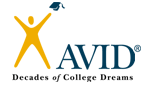 Name: ______________________________ 	Graded By: ______________________________						Date: ____ / ____ / 20___CATEGORYPOINTSCOMMENTSNeatness & Organization * No papers are out of place and sections are in order (Block 1, 2, 3, 4) “shake test”* Dividers are clearly marked (5)---------------5Supplies* Zipper pouch (2), sharpened pencils (2), pens (2), highlighters (2), filler paper (2)---------------5Quantity of notes/learning logs (minimum of 3 pages of documentation per week = 12 total pages)       2 pts. per LL/CN per day = 24 pts total     _____ ptsHandouts with proper heading at the top – name, date, period labeled in order by date (5), somewhat labeled and in order by date (3), not labeled and in order by date (0)  _____ ptsGraded work       in order by date (5), somewhat in order by date (3), not in order by date (0)    _____ ptsBlock 1---------------34Quantity of notes/learning logs (minimum of 3 pages of documentation per week = 12 total pages)       2 pts. per LL/CN per day = 24 pts total     _____ ptsHandouts with proper heading at the top – name, date, period labeled in order by date (5), somewhat labeled and in order by date (3), not labeled and in order by date (0)  _____ ptsGraded work       in order by date (5), somewhat in order by date (3), not in order by date (0)    _____ ptsBlock 2---------------34Quantity of notes/learning logs (minimum of 3 pages of documentation per week = 12 total pages)       2 pts. per LL/CN per day = 24 pts total     _____ ptsHandouts with proper heading at the top – name, date, period labeled in order by date (5), somewhat labeled and in order by date (3), not labeled and in order by date (0)  _____ ptsGraded work       in order by date (5), somewhat in order by date (3), not in order by date (0)    _____ ptsBlock 3---------------34Quantity of notes/learning logs (minimum of 3 pages of documentation per week = 12 total pages)       2 pts. per LL/CN per day = 24 pts total     _____ ptsHandouts with proper heading at the top – name, date, period labeled in order by date (5), somewhat labeled and in order by date (3), not labeled and in order by date (0)  _____ ptsGraded work       in order by date (5), somewhat in order by date (3), not in order by date (0)    _____ ptsBlock 4---------------34Quantity of notes/learning logs (minimum of 3 pages of documentation per week = 12 total pages)       2 pts. per LL/CN per day = 24 pts total     _____ ptsHandouts with proper heading at the top – name, date, period labeled in order by date (5), somewhat labeled and in order by date (3), not labeled and in order by date (0)  _____ ptsGraded work       in order by date (5), somewhat in order by date (3), not in order by date (0)    _____ ptsBlock 5---------------34Quantity of notes/learning logs (minimum of 3 pages of documentation per week = 12 total pages)       2 pts. per LL/CN per day = 24 pts total     _____ ptsHandouts with proper heading at the top – name, date, period labeled in order by date (5), somewhat labeled and in order by date (3), not labeled and in order by date (0)  _____ ptsGraded work       in order by date (5), somewhat in order by date (3), not in order by date (0)    _____ ptsBlock 6---------------34Total Points---------------214